Semaine du 19 novembre 2017Message de l’évêque pour la Journée mondiale des pauvresLe pape François a fait du 33e dimanche du temps ordinaire (le 19 novembre cette année) la Journée mondiale des pauvres. Dans son message pour cette journée, le pape a voulu « offrir à l’Église cette journée afin que dans le monde entier, les communautés chrétiennes deviennent toujours davantage et mieux, signe concret de la charité du Christ pour les derniers, et pour ceux qui sont le plus dans le besoin. » Il nous invite aussi à ne pas tant faire des actions et des projets pour les pauvres, mais avec les pauvres.Le 20 octobre dernier, c’était, partout au Québec, la Nuit des sans-abri. Dans notre diocèse, des gens de tous horizons se sont rassemblés à Salaberry-de-Valleyfield, Vaudreuil-Dorion et Mercier pour participer à cette veillée et vivre pour une nuit ce que vivent régulièrement les pauvres d’entre les pauvres. À tous ceux et celles qui ont participé à cet événement, merci et bravo pour votre beau témoignage de solidarité!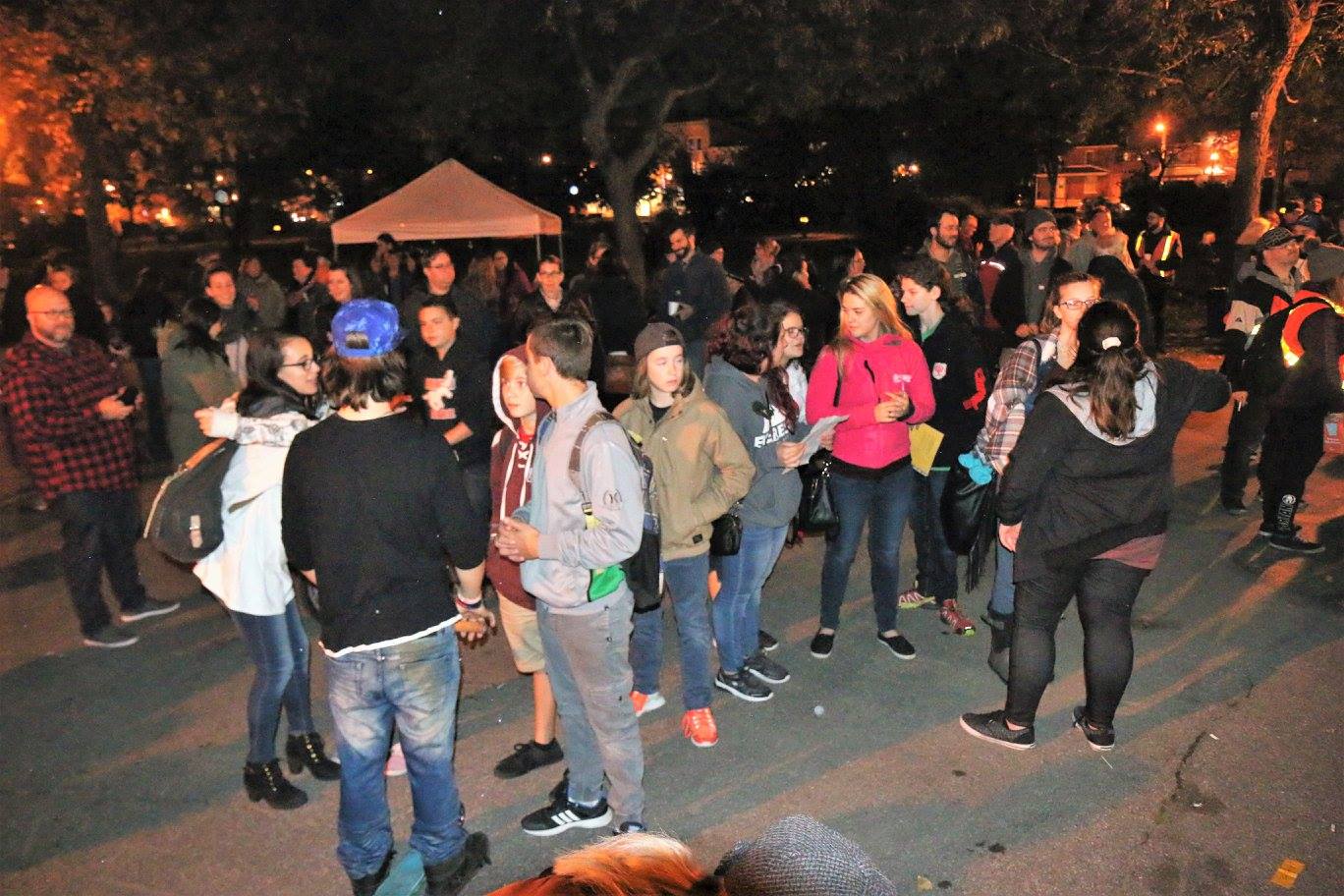 Nuit des sans-abris à Salaberry-de-ValleyfieldEn ce dimanche des pauvres, c’est l’occasion de faire un effort spécial pour se faire proche d’une personne démunie ou privée de présence humaine, en lui rendant visite ou en l’invitant à partager un repas ou une activité familiale. En cette journée, je laisse l’Esprit du Seigneur émouvoir mon cœur et inventer des actions simples pour accueillir Jésus dans le pauvre…† Noël Simard, évêque de ValleyfieldPrière pour les pauvres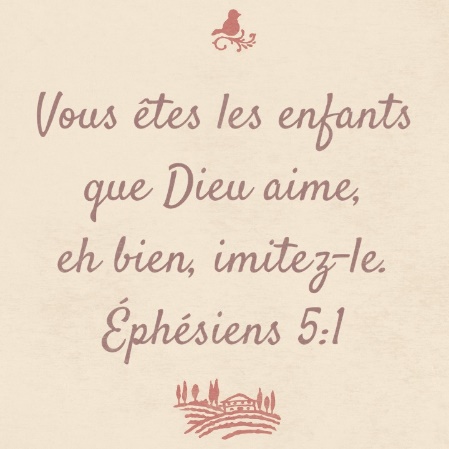 Père de miséricorde, Toi qui comble avec tant de générosité   nos besoins de chaque jour,   raffermis notre désir d’agir de même   avec ceux et celles qui sont dans le manque.Que notre compassion   envers les plus démunis de corps et d’esprit   anime notre prière et   nous pousse à lutter concrètement contre   les causes de la pauvreté.Amen.Activités dans la paroisse 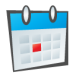 L’horaire actuel du secrétariat : lundi au vendredi, de 9h00 à midi.18 et 19 novembre : De 10h à 16h, salon des artisans au Centre sportif et culturel de St-Timothée.  Avec la participation de Johanne Soucy (jsoucy@cgocable.ca 450-373-2179), artiste peintre en arts décoratifs et marguillière à la paroisse St-Timothée.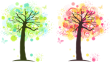 Dimanche 3 décembre : Guignolée des paroisses et du SAC pour amasser de l’argent et des denrées non-périssables pour les plus démunis de notre région.  De 13h à 16h.  Rendez-vous au Centre Sportif pour 12h30.  Pour vous inscrire comme bénévole,contactez :Cécile Brossoit, 450-377-9977.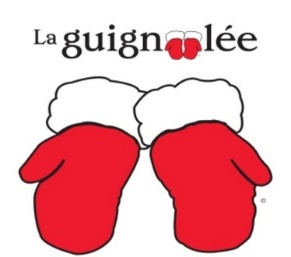 Vous pouvez laisser vos denrées non-périssables à la messe, nous irons les porter au SAC.  Merci pour votre générosité!Élection de deux marguilliersDimanche 17 décembre à la sacristie après la messe de 9h30.Jules Claeys termine un terme de 1 an pour compléter celui de Guy Messier alors nommé président d’assemblée et Richard Laplante termine un terme de 3 ans. MERCI d’être présent.Boîte d’enveloppes pour la quête du dimancheVotre boîte est maintenant disponible. Vos dons permettent à la paroisse de subvenir à ses besoins et cela vous permet aussi  d’obtenir un reçu de charité pour fin d’impôt.Carnet de l’Avent, en vente au prix de 4.00$, pour vous soutenir dans votre préparation spirituelle à la fête de Noël.Célébrations des fêtes à la paroisse Saint-TimothéeActivités dans le diocèse Mercredi 22 novembre : soirée Taizé à 19h30 à la cathédrale.  Soirée de prière où nous serons invités à prier pour les vocations dans notre Église.  Bienvenue à tous et à toutes en cette fête de Sainte-Cécile, patronne des musicien-ne-s et du diocèse.Samedi 25 novembre : Fête de Mgr Noël Simard.  Portons-le dans nos prières pour une autre année dans notre communauté en santé et plein de zèle pour annoncer l’amour de Dieu.Samedi 25 novembre : Concert de Noël du Chœur des Gondoliers Flocons et folies à 19h30 à l’édifice Gaétan-Rousse, 110 rue Mathias Salaberry-de-Valleyfield. Billets : 20$ en prévente, 25$ à la porte, enfants de 15 ans et moins gratuit. Info: Alain Chénard 450 377-7604. 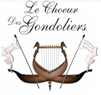 Dimanche 26 novembre : Confirmation des adultes à la basilique-cathédrale Sainte-Cécile à 14h.  Soyons nombreux pour encourager ces adultes qui souhaitent cheminer comme disciples à la suite de Jésus.11 et 12 novembre 			CGA : 	35 920 $	Merci de votre générosité!Quêtes :   770 $				Prions : 	25 $			Lampions : 60 $ À vos prières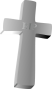 Guy Benjamin, 75 ans.Patricia Loney Lascelles, 69 ans, épouse de Guy Lascelles.Valère Bergeron, 80 ans.Sincères condoléances aux familles éprouvées.Ma foi c’est vrai !Avec l’abbé André Lafleur, rencontrez au fil des semaines des personnes qui, au nom de leur foi, visent l'accomplissement personnel. L’émission est diffusée sur Nous.tv au câble 13 ou HD 555.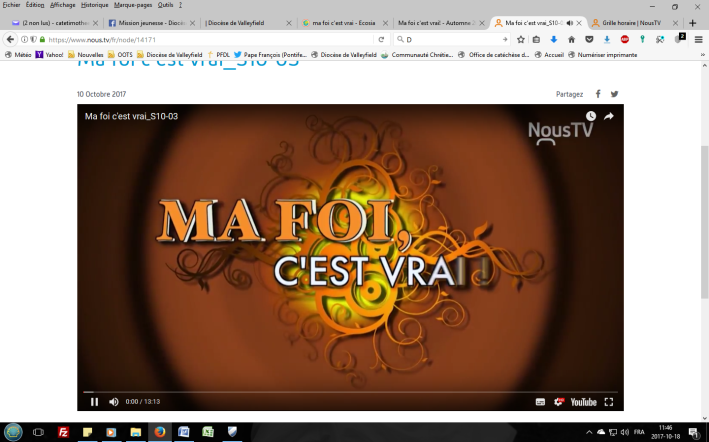 Dimanche à 18h45, lundi à 9h30 et 18h45, mardi à 22h15, mercredi à 9h30, jeudi à 18h45 et 23h30, vendredi à 13h30 et 22h15, samedi à 20h30.Sainte Cécile, 22 novembreCécile est une jeune romaine martyrisée lors des dernières persécu-tions. Elle est décapitée sous Alexandre Sévère (222-235) pour avoir entraîné à la foi et au baptême les deux frères patriciens, son fiancé Valère et Tiburce. Cécile est la patronne des musiciens et musiciennes car le jour de ses noces, tandis que jouaient les musiciens, elle chantait en son cœur les louanges de Dieu et chantait pour le Seigneur au moment de son martyre.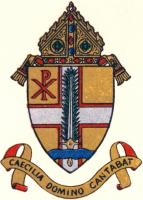 Elle est également la patronne du diocèse, d’où le nom de la basilique-cathédrale Sainte-Cécile.  La devise des armoiries du diocèse souligne sa mémoire avec l’épée lors de sa décapitation et la devise : CAECILIA DOMINO CANTABAT : « Cécile chantait pour le Seigneur ».Sainte Cécile, priez pour nous!Samedi 23 décembreDimanche 24 décembreNoël Dim. 24 déc. au soirNoël Lundi 25 déc.19h159h3016h (familiale), 20h, minuit (traditionnelle)11h00Samedi 30 décembreDimanche 31 décembreJour de l’anDim. 31 déc.au soirJour de l’anLundi 1er janvier19h159h30 et 11h0019h1511h00Samedi 18 novembre 2017Samedi 18 novembre 2017Samedi 18 novembre 2017Samedi 18 novembre 201719 h 15Raymond PoirierSon épouse et ses enfantsSon épouse et ses enfantsMarie-Thérèse Sauvé-LafleurJosée AsselinJosée AsselinDimanche 19 novembre 2017Dimanche 19 novembre 2017Dimanche 19 novembre 2017Dimanche 19 novembre 20179 h 30Jean-Guy ValoisMadeleine P. DoucetMadeleine P. DoucetRaymond BilodeauM. et Mme Raymond LeboeufM. et Mme Raymond Leboeuf11 h 00Marguerite Gagnon, 1er ann.Doris MartelDoris MartelParents défunts des famillesCoutu et PilonRichard CoutuRichard CoutuParents défunts des familles                            Léger et DunnRichard CoutuRichard CoutuMercredi 22 novembre 2017 à la Maison des aînésMercredi 22 novembre 2017 à la Maison des aînésMercredi 22 novembre 2017 à la Maison des aînésMercredi 22 novembre 2017 à la Maison des aînés14 h 00Madeleine Léger Madeleine Léger Parents et amisSamedi 25 novembre 2017Samedi 25 novembre 2017Samedi 25 novembre 2017Samedi 25 novembre 201719 h 15Régina ChatelParents et amisParents et amisFrançoise DomingueParents et amisParents et amisDimanche 26 novembre 2017Dimanche 26 novembre 2017Dimanche 26 novembre 2017Dimanche 26 novembre 20179 h 30Pierre Latreille, 37e ann.Famille Roland LatreilleFamille Roland LatreilleRené VachonMaurice Vachon et la familleMaurice Vachon et la famille11 h 00Félicia Paquette PilonPauline CharronPauline CharronSylvain Lefebvre, 10e ann.Sa famille et ses fillesSa famille et ses fillesDanielle ColinLaureat ChenelLaureat ChenelLuc SauvéLa successionLa succession